ПОЛОЖЕНИЕ О ПОРЯДКЕ И ФОРМАХ ПРОВЕДЕНИЯ ИТОГОВОЙ АТТЕСТАЦИИ, ЗАВЕРШАЮЩЕЙ ОСВОЕНИЕ ДОПОЛНИТЕЛЬНЫХ ПРЕДПРОФЕССИОНАЛЬНЫХ ОБЩЕОБРАЗОВАТЕЛЬНЫХ ПРОГРАММ В ОБЛАСТИ ИСКУССТВ
I. Общие положения1.1. Настоящее Положение МБОУ ДОД ДШИ № 17 Октябрьского района г.о. Самара (в дальнейшем Школа) определяет порядок и формы проведения итоговой аттестации обучающихся, освоивших дополнительные предпрофессиональные общеобразовательные программы в области искусств, в том числе порядок формирования и функции экзаменационных комиссий.1.2. Итоговая аттестация выпускников Школы представляет собой форму контроля (оценки) освоения выпускниками дополнительных предпрофессиональных общеобразовательных программ в области искусств в соответствии с федеральными государственными требованиями, установленными к минимуму содержания, структуре и условиям реализации указанных образовательных программ, а также срокам их реализации.1.3. Итоговая аттестация проводится для выпускников Школы, в том числе для иностранных граждан, лиц без гражданства, соотечественников за рубежом, беженцев и вынужденных переселенцев, освоивших дополнительные предпрофессиональные общеобразовательные программы в области искусств и допущенных в текущем году к итоговой аттестации.1.4. Положение является локальным нормативным актом Школы.1.5. Настоящее Положение принимается Педагогическим советом и утверждается Директором Школы.II. Формы проведения итоговой аттестации2.1. Итоговая аттестация проводится в формах выпускных экзаменов.2.2. Количество выпускных экзаменов и их виды по конкретной дополнительной предпрофессиональной общеобразовательной программе в области искусств устанавливаются федеральными государственными требованиями. При этом могут быть предусмотрены следующие виды выпускных экзаменов: концерт (академический концерт), исполнение программы, письменный и (или) устный ответ.2.3. Итоговая аттестация не может быть заменена оценкой качества освоения дополнительной предпрофессиональной общеобразовательной программы в области искусств на основании итогов текущего контроля успеваемости и промежуточной аттестации обучающегося.III. Организация проведения итоговой аттестации3.1. Итоговая аттестация организуется и проводится Школой самостоятельно.3.2. Для организации и проведения итоговой аттестации в Школе  и его филиалах, реализующим дополнительные предпрофессиональные общеобразовательные программы в области искусств, ежегодно создаются экзаменационные и апелляционные комиссии. 3.3. Экзаменационные комиссии определяют соответствие уровня освоения выпускниками дополнительных предпрофессиональных общеобразовательных программ в области искусств федеральным государственным требованиям.3.4. Экзаменационные комиссии руководствуются в своей деятельности настоящим Положением, локальными актами Школы, а также дополнительной предпрофессиональной общеобразовательной программой в области искусств, разработанной Школой в соответствии с федеральными государственными требованиями.3.5. Экзаменационная комиссия формируется приказом Директора Школы из числа преподавателей Школы, участвующих в реализации дополнительной предпрофессиональной общеобразовательной программы в области искусств, освоение которой будет оцениваться данной экзаменационной комиссией.В состав экзаменационной комиссии входит не менее трёх человек, в том числе председатель экзаменационной комиссии, заместитель председателя экзаменационной комиссии и иные члены экзаменационной комиссии. Секретарь экзаменационной комиссии не входит в состав экзаменационной комиссии.3.6. Экзаменационная комиссия формируется для проведения итоговой аттестации по каждому методическому объединению, созданному в Школе и реализующему дополнительную предпрофессиональную общеобразовательную программу в области искусств. При этом одна экзаменационная комиссия вправе принимать несколько выпускных экзаменов в рамках одной дополнительной предпрофессиональной общеобразовательной программы в области искусств.3.7. Председатель экзаменационной комиссии назначается Школой не позднее 1 мая текущего года из числа лиц, имеющих высшее профессиональное образование в области соответствующего вида искусств. В Школе одно и то же лицо может быть назначено председателем нескольких экзаменационных комиссий.3.8. Председатель экзаменационной комиссии организует деятельность экзаменационной комиссии, обеспечивает единство требований, предъявляемых к выпускникам при проведении итоговой аттестации. Полномочия председателя экзаменационной комиссии действительны по 31 декабря текущего года.3.9. Для каждой экзаменационной комиссии Директором Школы назначается секретарь из числа работников Школы, не входящих в состав экзаменационных комиссий. Секретарь ведет протоколы заседаний экзаменационной комиссии.  Секретарь представляет в апелляционную комиссию (если такая необходима) нужные материалы.IV. Сроки и процедура проведения итоговой аттестации4.1. Итоговая аттестация проводится по месту нахождения Школы или его филиала.4.2. Дата и время проведения каждого выпускного экзамена устанавливаются приказом Директора Школы. Приказ доводится до сведения всех членов экзаменационной комиссии, выпускников и их родителей (законных представителей) не позднее, чем за 20 дней до проведения первого выпускного экзамена. Расписание выпускных экзаменов должно предусматривать, чтобы интервал между ними для каждого выпускника составлял не менее трех дней.4.3. Перед выпускными экзаменами для выпускников проводятся консультации по вопросам итоговой аттестации.4.4. Во время проведения выпускных экзаменов присутствие посторонних лиц допускается только с разрешения Директора Школы. С целью выявления лиц, обладающих выдающимися способностями в области искусств, и содействия в их дальнейшем профессиональном самоопределении, при проведении выпускных экзаменов вправе присутствовать представители образовательных учреждений, реализующих образовательные программы среднего профессионального образования и высшего профессионального образования в области искусств.4.5. Заседание экзаменационной комиссии является правомочным, если на нем присутствует не менее 2/3 ее состава. Решение экзаменационной комиссии по каждому выпускному экзамену принимается на закрытом заседании простым большинством голосов членов комиссии, участвующих в заседании, при обязательном присутствии председателя комиссии или его заместителя. При равном числе голосов председатель комиссии обладает правом решающего голоса.4.6. По итогам проведения выпускного экзамена выпускнику выставляется оценка "отлично", "хорошо", "удовлетворительно" или "неудовлетворительно". Результаты выпускных экзаменов объявляются в тот же день после оформления протоколов заседаний соответствующих комиссий, за исключением выпускных экзаменов, проводимых в письменной форме, результаты которых объявляются на следующий рабочий день.4.7.Все заседания экзаменационных комиссий оформляются протоколами. В протокол заседания экзаменационной комиссии вносятся мнения всех членов комиссии о выявленных знаниях, умениях и навыках выпускника, а также перечень заданных вопросов и характеристика ответов на них. Протоколы заседаний экзаменационных комиссий хранятся в архиве Школы 5 лет.V. Порядок подачи и рассмотрения апелляций5.1. Выпускники и (или) их родители (законные представители) вправе подать письменное заявление об апелляции по процедурным вопросам проведения итоговой аттестации (далее - апелляция) в апелляционную комиссию не позднее следующего рабочего дня после проведения выпускного экзамена.5.2. Апелляционная комиссия создаётся только по мере необходимости. Состав апелляционной комиссии утверждается приказом Директора Школы в день подачи заявления об апелляции.  5.3. Решения апелляционной комиссии принимаются большинством голосов от общего числа членов комиссии. При равенстве голосов решающим является голос председателя апелляционной комиссии.5.4. Апелляция может быть подана только по процедуре проведения выпускного экзамена. Апелляция рассматривается не позднее одного рабочего дня со дня ее подачи на заседании апелляционной комиссии, на которое приглашается председатель соответствующей экзаменационной комиссии (или его заместитель), а также выпускник и (или) его родители (законные представители), не согласные с решением экзаменационной комиссии.5.5. Секретарь экзаменационной комиссии направляет в апелляционную комиссию протоколы заседаний экзаменационной комиссии и заключение председателя экзаменационной комиссии о соблюдении процедуры проведения выпускного экзамена. По итогам рассмотрения апелляции апелляционной комиссией принимается решение по вопросу о целесообразности или нецелесообразности повторного проведения выпускного экзамена, которое подписывается председателем данной комиссии и оформляется протоколом. Данное решение доводится до сведения подавшего апелляционное заявление выпускника и (или) его родителей (законных представителей) под роспись в течение одного рабочего дня со дня принятия решения.5.6. Выпускной экзамен проводится повторно в присутствии одного из членов апелляционной комиссии в течение семи рабочих дней с момента принятия апелляционной комиссией решения о целесообразности его проведения.5.7. Подача апелляции по процедуре проведения повторного выпускного экзамена не допускается.VI. Повторное прохождение итоговой аттестации6.1. Лицам, не прошедшим итоговую аттестацию по уважительной причине (в результате болезни или в других исключительных случаях, документально подтвержденных), предоставляется возможность пройти итоговую аттестацию в иной срок без отчисления из Школы, но не позднее шести месяцев с даты выдачи документа, подтверждающего наличие указанной уважительной причины.6.2. Лицо, не прошедшее итоговую аттестацию по неуважительной причине или получившее на итоговой аттестации неудовлетворительные результаты, отчисляется из Школы. Указанное лицо вправе пройти итоговую аттестацию повторно не ранее чем через шесть месяцев и не позднее чем через год со дня, когда данное лицо прошло (или должно было пройти) итоговую аттестацию впервые. Для прохождения повторной итоговой аттестации данное лицо должно быть восстановлено в Школе на период времени, не превышающий предусмотренного на итоговую аттестацию федеральными государственными требованиями.6.3.  Прохождение повторной итоговой аттестации более одного раза не допускается.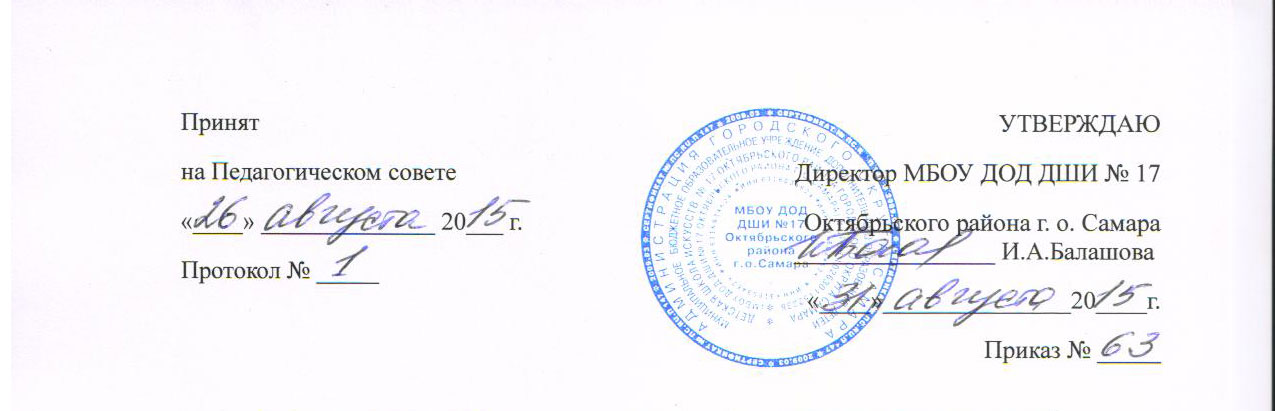 